            UP ON TOP offers a FREE inclusive program for ALL San Francisco students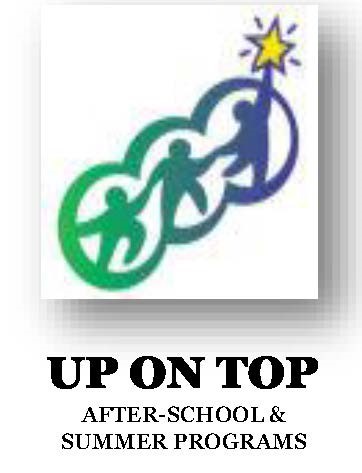                                enrolled in kindergarten through 5th-grade regardless of their abilities or background.  ___  AFTER-SCHOOL PROGRAM Wednesday 08/16/23 through 06/04/24  ___  COMMUNITY SUMMER PROGRAM  06/17/24 through 08/09/24Student’s Name_______________________________________    Male / Female   Birthdate ______________________Current School_____________________ Current Grade ______      Classroom Teacher ___________________________Parent/Guardian Name(s) ___________________________________________________________________________Home Address _______________________________________________  San Francisco, CA   Zip Code _____________Are you currently working?   Yes / No      If yes, place of employment __________________________________________ Cell Phone ______________________________  Email __________________________________________________Do the parents/guardians speak English?  Yes / No / Some   If no, what language do you prefer? ______________________Does your child qualify for free or reduced lunch program?   Yes or NoDoes your child have any special needs or accommodation requests that we should know about before Program?   Yes or No  If yes, please explain  _____________________________________________________________________________The UP ON TOP After-School Program runs from August 16th, 2023 through June 4th, 2024, each school day until 5:45pm and is based at the Tenderloin Recreation Center (570 Ellis Street @ Hyde).  STUDENTS ARE SAFELY ESCORTED TO PROGRAM LOCATION EACH DAY.  We follow the SFUSD calendar for vacations & holidays.  The UP ON TOP Community Summer Program runs from June 17th through August 9th, 2024, 8:15am to 5:45pm.Our After-School program includes a meal and snack, daily homework support, enrichment opportunities, recreational activities, community building and many special activities and family support services.  Our Summer program includes breakfast, lunch and snack, morning academics, afternoon enrichment and recreation opportunities and weekly field trips.We want our students to benefit from the entire program, and so we require the family’s best effort to have their student attend program EVERY day, until 5:45pm.Will your student make every effort to attend Program EVERY day until 5:45pm?     Yes   or   No___________________________________________	   ______________________________________________Signature of Parent / Guardian                          		   Signature of StudentQuestions?  Contact enroll@upontop.org or call us at 415-225-6558.